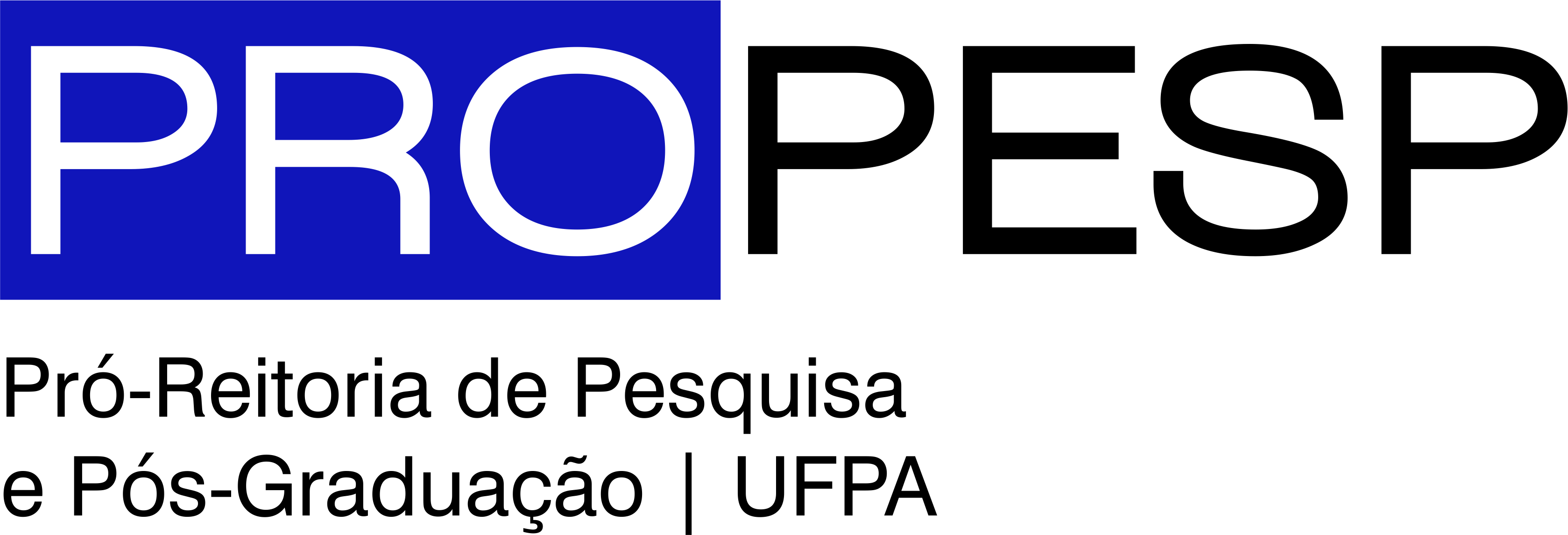 EDITAL 14/2020 – PROPESPPROGRAMA DE APOIO ESTRATÉGICO A PROJETOS EMERGENTES- PAEPEANEXO II - FORMULÁRIO DE AVALIAÇÃON° DO PROCESSO: _________________________________________________I. Análise Técnica: (    ) A PROPOSTA ESTÁ ENQUADRADA EM RELAÇÃO À DOCUMENTAÇÃO APRESENTADA E SEGUIRÁ PARA ANÁLISE DE MÉRITO.(    ) A PROPOSTA NÃO ESTÁ ENQUADRADA EM RELAÇÃO À DOCUMENTAÇÃO APRESENTADA E SERÁ DESCLASSIFICADA. Em caso negativo, justificativa:II. Análise de Mérito: CONSISTÊNCIA DA PROPOSTA (ORÇAMENTO PROPOSTO): APROVADA (     ) / NÃO APROVADA (     )JUSTIFICATIVA TÉCNICA E CIENTÍFICA APRESENTADA NA NOTA TÉCNICA: APROVADA (     ) / NÃO APROVADA (     )Comentários, se necessário:RECOMENDAÇÃO FINAL:(     ) APROVADA(     ) NÃO APROVADA(     ) APROVADA COM RESTRIÇÕES: RESTRIÇÕES:Local/Data: ________________________, _________/__________________________/__________	